Задание по слушание музыки для II 8 c 20.04 по  26.04Прочитать беседу 23 «Рецепты синьора Скерцо»Прослушайте марш из оперы С. Прокофьева « Любовь к трем апельсинам», как пример  юмористического несоответствия в музыке: https://youtu.be/TYSPsngvI7c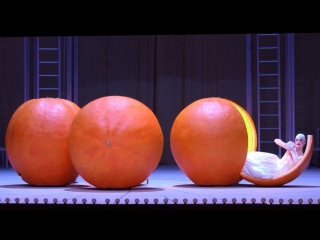 и рондо Фарлафа из оперы Глинки «Руслан и Людмила» - как пример смешной и комичной  скороговорки в музыкеhttps://youtu.be/AJKMChBfo6ohttps://youtu.be/8xIxEv8_0qU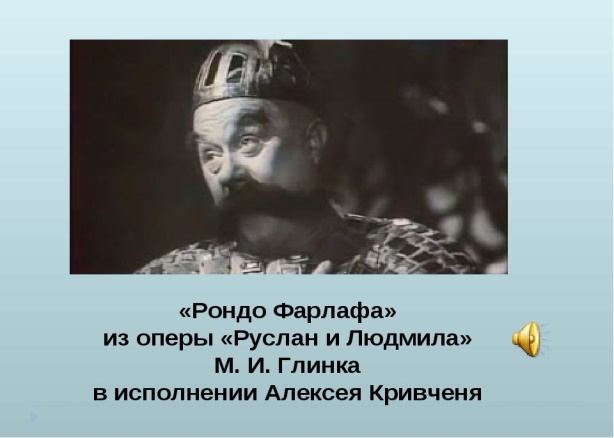 1.Запишите название  этих двух фрагментов2. Могут ли солдаты маршировать под музыку марша апельсинов Прокофьева ( да, нет)2. Напишите фразу, которую чаще всего повторял Фарлаф  и (по желанию) выпишите свою любимую скороговорку, которую можете  повторить раз 10! (можно из этой главы учебника)Хорошего настроения!